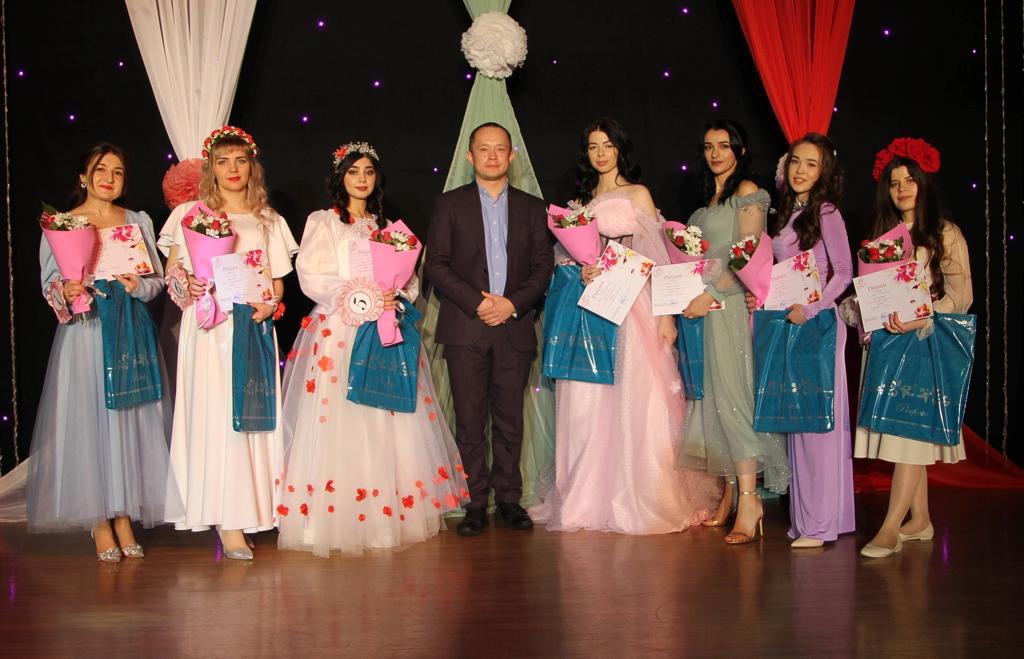  	Ежегодно в городе проходит праздник красоты и таланта - конкурс «Мисс Весна», в котором принимают участие молодые девушки коллективов, предприятий, учреждений города.	Победительница конкурса становится обладательницей титула «Мисс Весна города Лянтора». 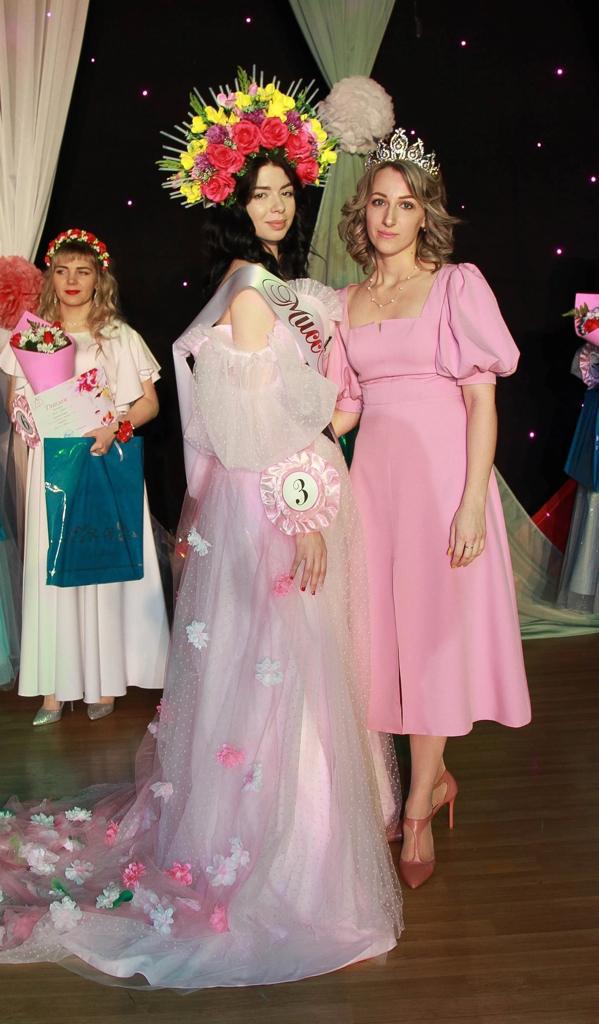 